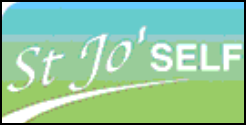 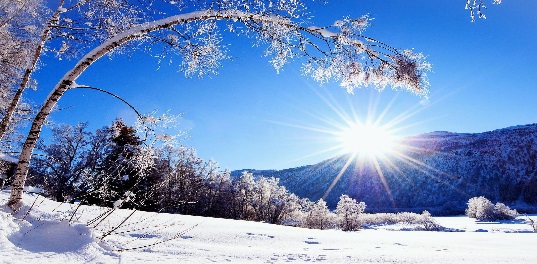 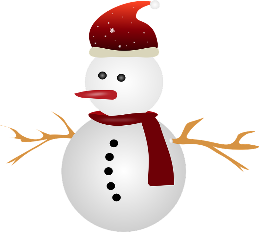                   menu centre st joseph                   menu centre st joseph                   menu centre st joseph                   menu centre st joseph                   menu centre st joseph                   menu centre st joseph                   menu centre st joseph                   menu centre st joseph                   menu centre st joseph                   menu centre st joseph                   menu centre st joseph semaine du 20 au 24 février 2023semaine du 20 au 24 février 2023semaine du 20 au 24 février 2023semaine du 20 au 24 février 2023semaine du 20 au 24 février 2023semaine du 20 au 24 février 2023semaine du 20 au 24 février 2023semaine du 20 au 24 février 2023semaine du 20 au 24 février 2023semaine du 20 au 24 février 2023entréebuffet d'entréesbuffet d'entréesbuffet d'entréesbuffet d'entréesbuffet d'entréesplat du jourcordon bleu au fromageomelette au fromagesaumon mariné gravlaxfilet de poisson en aïolifeuilleté de poissonplat du jourpoisson grillé au fenouilblanquette de porc à la parisiennefricassée australiennecassoulet toulousainplat du jourlégumepurée de pomme de terreriz pilafblé au beurreharicots blancs au bouillonpâtes au beurrelégumetomates grilléesharicots persillésfondue de poireauxcarottes bâtonnetsépinards à la grecquefromages fromage ou yaourtfromage ou yaourtfromage ou yaourtfromage ou yaourtfromage ou yaourtdessertsfruits de saisonfruits de saisonfruits de saisonfruits de saisonfruits de saisondessertstarte meringuée                        au citronbeignet au chocolatcrème caramel maisonmousse aux 2 chocolatstarte aux fruits rougesdessertscompote du jourcompote du jourcompote du jourcompote du jourcompote du jour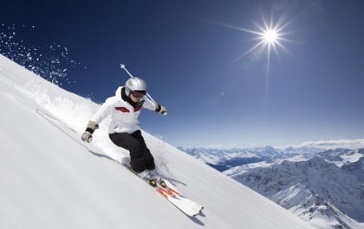 entrée soirbuffet d'entréesbuffet d'entréesbuffet d'entréesbuffet d'entréesentrée soirsalade vertesalade vertesalade vertesalade vertebonnes      vacances    à tousbonnes      vacances    à tousplat du jourassiette de charcuterielasagnes maison filet de lieu meunière             sauce bisquetartine savoyarde maisonbonnes      vacances    à touslégumepommes de terre vapeur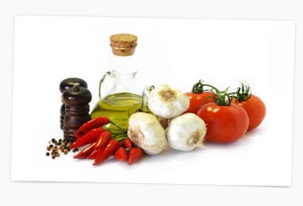 riz pilaf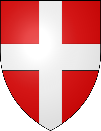 bonnes      vacances    à tousbonnes      vacances    à tousfromagesfromage ou yaourtfromage ou yaourtfromage ou yaourtbonnes      vacances    à tousdessertsfruits de saisonfruits de saisonfruits de saisonfruits de saisonbonnes      vacances    à tousdessertsbuffet de dessertsbuffet de dessertsbuffet de dessertsbuffet de dessertsbonnes      vacances    à tous